Student Profile Sheet	                                  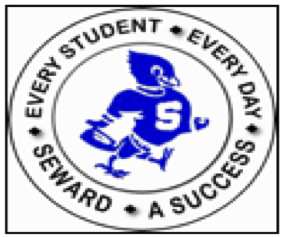 Student:_________________________________ Grade:_______________  Date:_____________________Verification Information:Verification:__________________________________________________ Date:________________________Health/Medical Information:IHP Plan:    ________YES      __________NOSPED Service Minutes:Pullout (Where/Subject):_________________________________________________________________Inclusion (Where/Subject):_______________________________________________________________Para Minutes (Where):____________________________________________________________________Speech Minutes (Where):__________________________________________________________________PT:______________________________________    OT:________________________________________________Total Resource Minutes:___________________________________________________________________Related Service Providers:PT___________________    OT__________________    VI__________________    SLP____________________One-on-One Para___________________________________________________________________________Student Information:Strengths:_____________________________________________________________________________________________________________________________________________________________________________________Concerns/Weaknesses:_____________________________________________________________________________________________________________________________________________________________________Interventions (Please List):_______________________________________________________________Behavior/Social Information (If on a Behavior Chart attach Plan/Chart): __________________________________________________________________________________________________________________________________________________________________________________________________Effective Teaching Strategies: __________________________________________________________________________________________________________________________________________________________________________________________________Accommodations and Modifications: __________________________________________________________________________________________________________________________________________________________________________________________________Extended School Year Services: __________________________________________________________________________________________________________________________________________________________________________________________________Assistive Technology Tools:__________________________________________________________________________________________________________________________________________________________________________________________________***Attach IEP Summary from SRS***